PRESS RELEASE
FOR IMMEDIATE RELEASE 				                Run With PhotosContact: Kayla BertolinoOffice: 603-934-7446				Email: taskforceinfo@franklinnh.orgPhoto Caption: Bucky Lewis: Laughter for a Cause           Photo: tools2-name.jpg Franklin NH (1/22/18) –The Franklin Mayor’s Drug Task Force is presenting a fundraising comedy show on Friday March 2 at the Franklin Opera House, 316 Central St, Franklin, NH.  “Wicked Funny” New Hampshire comedian & musician Bucky Lewis is scheduled to perform his fresh one-man adult comedy show at 7:30 pm. Proceeds from this event will go towards the Franklin Mayor’s Drug Task Force. There will also be raffles at this laugh for a cause event.“I have been working hard on my show to come up with always fresh material, and I look forward to being part of this great night, as the community gets together for fun and hilarious laughter all for a great cause. It's going to be a special night". Bucky Lewis says. 
A NH native, Bucky Lewis has given people an option of fundraising, which we can all agree is a very healthy concept: laughter for a cause!
 "The unique dynamic of Stand-Up Comedy, 'Wicked Guitar' and Audience Participation... well, it simply creates a memorable night. It is a very interactive show, and no one knows what is going to happen next." Lewis says. “Because life is too short not to laugh when you can".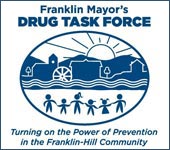 For more information about the Franklin Mayor’s Drug Task Force contact  Coalition Coordinator Kayla BertolinoOffice: (603)934-7446 Cell: (603)998-5337Email: taskforceinfo@franklinnh.orgWebsite: https://www.franklinnh.org/mayors-drug-task-forceFacebook: https://www.facebook.com/FMDTF/Tickets are - per person, and doors open at 7:00 pm.  For more info on the event, reservations and tickets, call 603-934-1901 www.franklinoperahouse.orgNEW ENGLAND'S TOP MUSICAL COMEDY ACT - THE BUCKY LEWIS SHOW - COMES TO FRANKLIN FOR A FUNDRAISING EVENT FRIDAY NIGHT MARCH 2 AT THE FRANKLIN OPERA HOUSE TO BENEFIT THE FRANKLIN MAYOR’S DRUG TASK FORCE